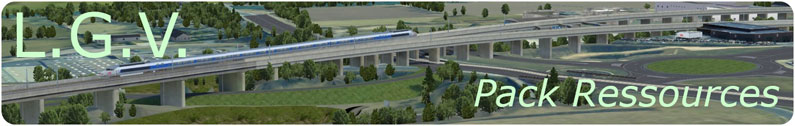 Ressources - AideModélisation SOLIDWORKS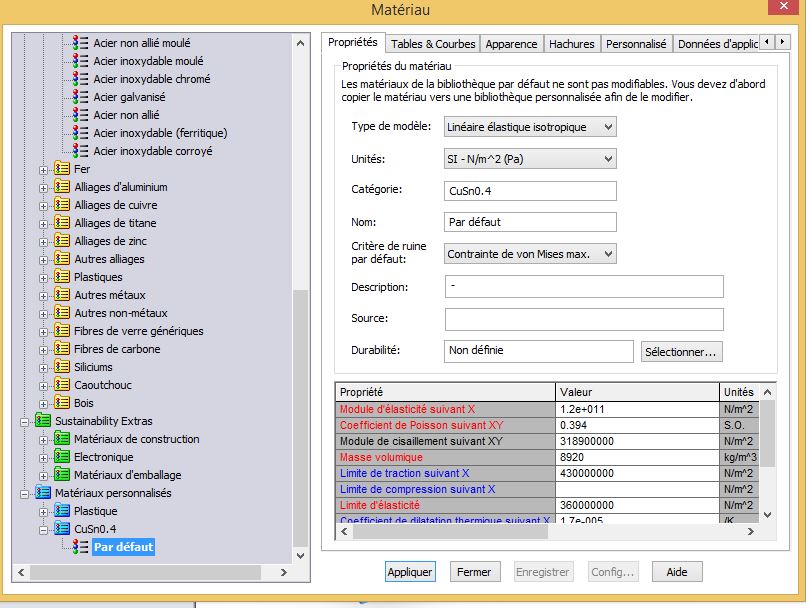 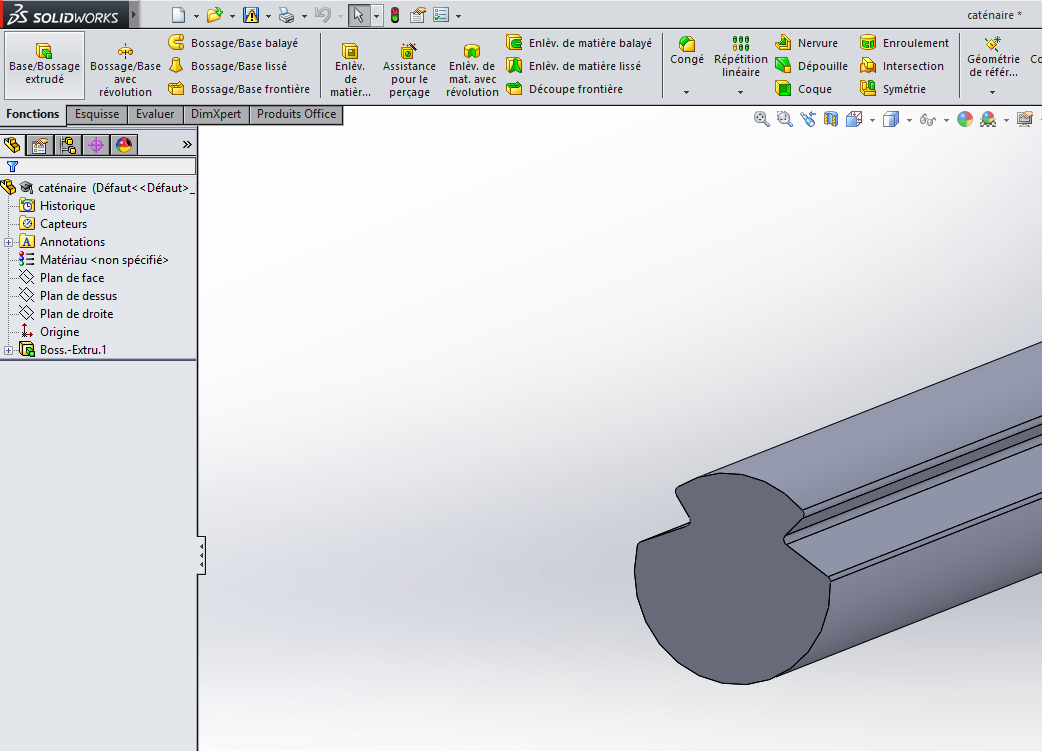 Modélisation SINUSPHY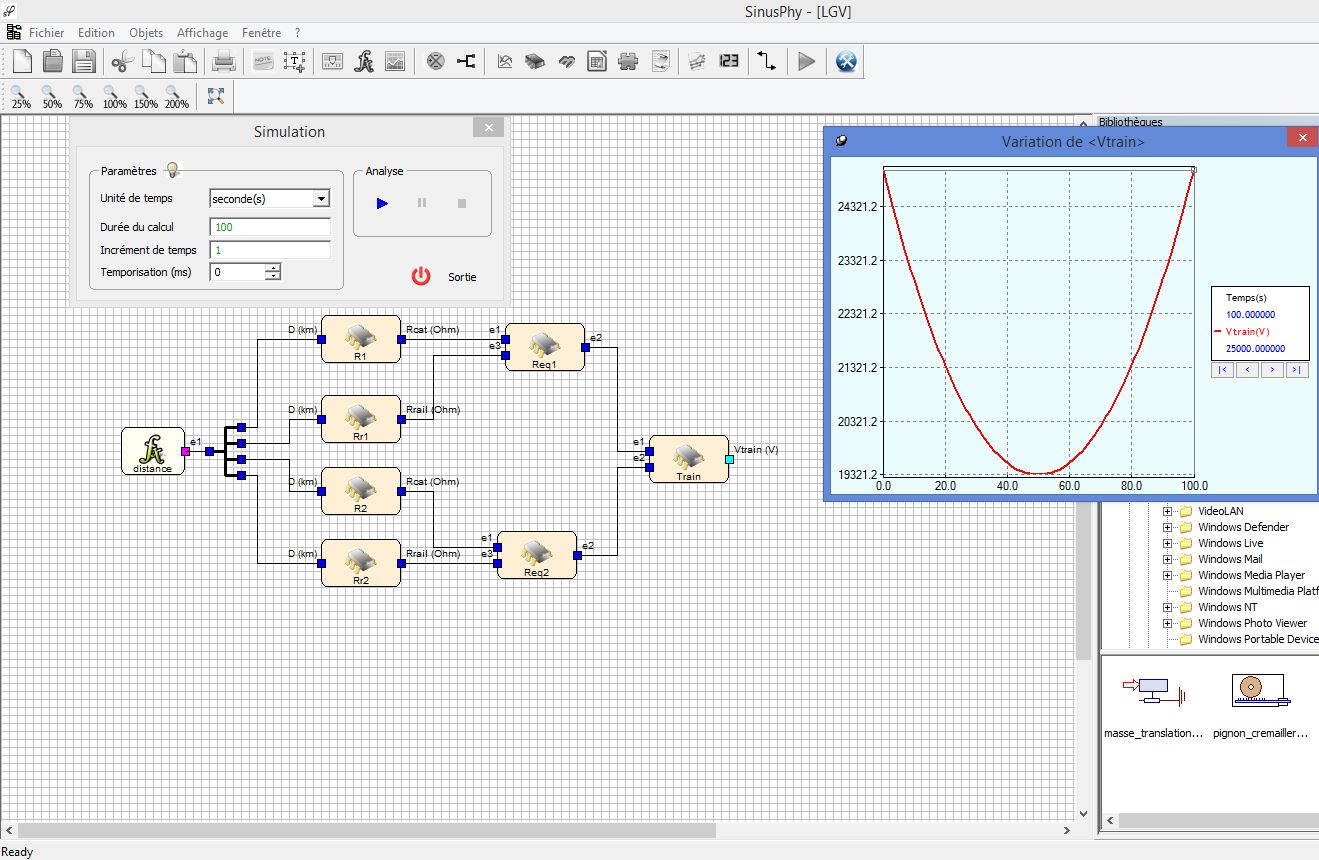 VIDEOS  Défauts de captagehttp://www.youtube.com/watch?v=muYtmkLmLushttps://www.youtube.com/watch?v=pebcHJPSD9shttp://www.youtube.com/watch?v=Pw3BZYZLPXMhttps://www.youtube.com/watch?v=wAC_hliE0T0https://www.youtube.com/watch?v=d4Zic91CmRUhttps://www.youtube.com/watch?v=fFQNQspI2ekC’est pas sorcier : Mur de la caténaire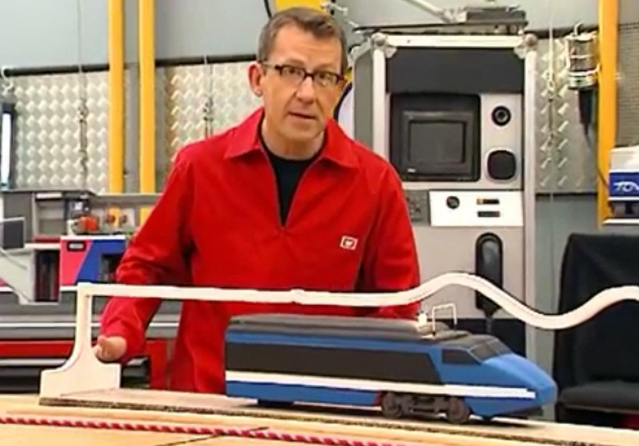 La matière pourquoi faire ?Quels matériaux utiliserEnergiePrésentation Système : ligne LGV Tours-Bordeaux